Works CitedDean, Cornelia. "Executive on a Mission: Saving the Planet." The New York Times, 22 May 2007, www.nytimes.com/2007/05/22/science/earth/22ander.html?_r=0. Accessed 12 May 2016.Ebert, Roger. Review of An Inconvenient Truth, directed by Davis Guggenheim. rogerebert.com, 1 June 2006, http://www.rogerebert.com/reviews/an-inconvenient-truth-2006. Accessed 15 June 2016.Gowdy, John. "Avoiding Self-organized Extinction: Toward a Co-evolutionary Economics of Sustainability." International Journal of Sustainable Development and World Ecology, vol. 14, no. 1, 2007, pp. 27-36.An Inconvenient Truth. Directed by Davis Guggenheim, performances by Al Gore and Billy West, Paramount, 2006.Leroux, Marcel. Global Warming: Myth Or Reality?: The Erring Ways of Climatology. Springer, 2005.When do I need to create an In-Text Citation?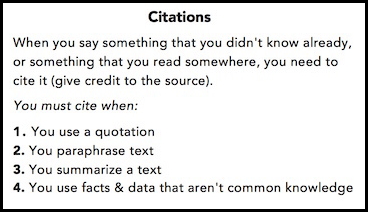 Direct Quotes vs. Indirect QuotesBasic in-text citation rules Purdue OwlIn MLA style, referring to the works of others in your text is done by using what is known as parenthetical citation. This method involves placing relevant source information in parentheses after a quote or a paraphrase.General GuidelinesThe source information required in a parenthetical citation depends (1.) upon the source medium (e.g. Print, Web, DVD) and (2.) upon the source’s entry on the Works Cited (bibliography) page.
Any source information that you provide in-text must correspond to the source information on the Works Cited page. More specifically, whatever signal word or phrase you provide to your readers in the text, must be the first thing that appears on the left-hand margin of the corresponding entry in the Works Cited List.The author's name may appear either in the sentence itself or in parentheses following the quotation or paraphrase, but the page number(s) should always appear in the parentheses, not in the text of your sentence. For example:Wordsworth stated that Romantic poetry was marked by a "spontaneous overflow of powerful feelings" (263). 

Romantic poetry is characterized by the "spontaneous overflow of powerful feelings" (Wordsworth 263).Citing non-print or sources from the InternetWith more and more scholarly work being posted on the Internet, you may have to cite research you have completed in virtual environments. While many sources on the Internet should not be used for scholarly work (reference the OWL's Evaluating Sources of Information resource), some Web sources are perfectly acceptable for research. When creating in-text citations for electronic, film, or Internet sources, remember that your citation must reference the source in your Works Cited.Sometimes writers are confused with how to craft parenthetical citations for electronic sources because of the absence of page numbers, but often, these sorts of entries do not require any sort of parenthetical citation at all. For electronic and Internet sources, follow the following guidelines:Include in the text the first item that appears in the Work Cited entry that corresponds to the citation (e.g. author name, article name, website name, film name).Unless you must list the Web site name in the signal phrase in order to get the reader to the appropriate entry, do not include URLs in-text. Only provide partial URLs such as when the name of the site includes, for example, a domain name, like CNN.com or Forbes.com as opposed to writing out http://www.cnn.com or http://www.forbes.com.EXAMPLE In-Text Citation: The web site article, “What is Down Syndrome” explains that  “a few of the common physical traits of Down syndrome are low muscle tone, small stature, an upward slant to the eyes, and a single deep crease across the center of the palm…”